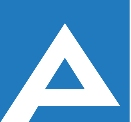 Agenţia Naţională pentru Ocuparea Forţei de MuncăLista candidaţilor care au promovat proba scrisă și sunt admişi la interviuAgenţia Naţională pentru Ocuparea Forţei de MuncăNr. d/oNume, PrenumeComentariiDirecția Observatorul Pieței MunciiDirecția Observatorul Pieței MunciiDirecția Observatorul Pieței Muncii1.Trofim CristinaInterviul va avea loc la data 18.01.2022, ora 09.30, Sala de ședințe